麻金继同志先进事迹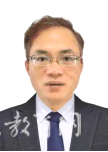 麻金继，男，汉，1975年2月，中共党员，安徽师范大学教授，博士生导师。1998年本科毕业留校后一直在教育岗位辛勤耕耘至今，曾担任四年兼职辅导员、地理与旅游学院地理信息科学专业主任，现任资源环境与地理信息工程安徽省工程技术研究中心主任和地理信息科学学术带头人。全国优秀教师、安徽省高校优秀共产党员、入选安徽省组织部创新创业领军人才特支计划。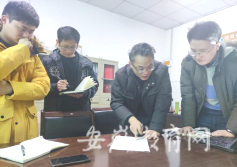 麻金继始终秉持着“为党育人、为国育才”的理念，在平凡的工作岗位上始终把教书育人、服务育人的理念贯穿始终，具有高度的事业心和责任感。潜心教学，做一个润物无声的“传道者”“师者，所以传道授业解惑也”。麻金继热爱教书育人的事业，有着坚定的理想信念和教育初心。从教23年来，麻金继一直坚持承担本科生专业基础课程和专业方向课的教学工作，年年超额完成教学工作量，先后讲授过的课程有《地理信息科学导论》《遥感数字图像处理》《概率论》和《地理建模技术》；他致力于用自己的学识、阅历、经验点燃学生对美好生活的向往。改革是教育事业发展的根本动力，麻金继非常重视教学改革，不断探索尝试新的教学方法，2015年主持了《遥感图像处理教学方式研究》和《地理建模技术考试改革》等教研课题；并出版了《三维测绘新技术》《新编地图学》两本教材；其中《三维测绘新技术》出版两年已经印刷6次，出版8千余册，成为二十多所高校相关专业的教材。一个好老师不仅要具备扎实学识，还要有道德情操和有仁爱之心。一位他的研究生说：“麻老师说的最多的就是，学术上的事可以慢慢做，但做人一定要学会尊重别人，学会感恩，感恩自己的父母、老师和学校”。在麻金继眼中，每一位学生是国家未来的希望，是每个家庭的希望。他在生活上关注学生、关爱学生，通过设立专门岗位，提供津贴补助，让他们安安心心搞科研。每年假期他都会亲自带领学生参加社会实践，多次获得社会实践优秀指导教师，他先后指导学生获得了挑战杯国家级三等奖、省级一等、二等奖，获得互联网+创新创业国家级铜牌一枚、省级金牌一枚、银牌三枚，多次获得国家级大学生GIS软件开发一等奖、国家级大学生GIS应用技能一等奖，本人十余次获得“优秀指导教师”称号。“一个人遇到好老师是人生的幸运，一个学校拥有好老师是学校的光荣，一个民族源源不断涌现出一批又一批好老师则是民族的希望。”麻金继始终牢记立德树人使命，以赤诚之心、奉献之心、仁爱之心投身教育事业，帮助一批又一批学生走近了梦想的彼岸，也走进了祖国的各行各业。从教以来，麻金继多次推荐学生到国内著名的高校和研究所就读，至今他已指导了32名硕士研究生、1名博士生顺利毕业，其中有7人在中国科学院攻读博士学位，2人在美国攻读博士学位，1人获南京大学博士学位，1名获北京师范大学博士学位；8名学生获得国家奖学金，3名学生获得朱敬文奖学金，2名学生获得省级品学兼优毕业生称号。如今，麻金继所带的毕业生大多已成为业界骨干，在爱国奋斗、服务人民中成长成才、建功立业。教研并重，做一个锐意进取的“开拓者”“一个能把课上好的老师，科研不会太差”，在麻金继看来，科研和教学是交融的。他有时候会用课上四分之一的时间介绍学科前沿动态，在讲课的过程中，他会把他研究的像5G基站塔选址这样的最新前沿动态问题加入课堂的讨论中，激发学生学习本节课的兴趣。在认真完成日常的教学工作的同时，麻金继积极投身科学研究，参加工作以来，他已主持完成了国家自然科学基金3项，中国科学院先导性项目子课题1项，国防科工局项目子课题1项，省部级项目十余项；在国内外知名期刊上公开发表学术论文共计100余篇，其中SCI、EI收录20余篇；授权发明专利2项；软件著作权15项；在科学出版社出版学术专著2部，教材1本。麻金继致力于学科建设和科研团队建设，作为负责人，他申请到了“地理虚拟仿真实验中心”和“空间信息应用团队”两个省级高校平台，完成了两轮的教学大纲的修订工作，地理信息科学专业已经有3个专业实验室和一个省级科研团队。麻老师带领团队经过多年努力，于2018年研发了具有自主知识产权的“DPC云产品”反演算法系统。该系统根据矢量辐射传输理论，采用了动态阈值法和时空地表数据库技术，实现了云识别，云物理参量和光学参量的高精度全自动化的云产品生产。该算法系统被用在国产高分五号卫星的DPC传感器的云产品生产上，获得1项国家发明专利授权（另外两项在实际审查中）、9项软件著作权；被中国资源卫星中心指定为DPC云产品生产的官方软件。产教融合，做一个服务社会的“实践者”麻金继十分注重科研成果的转化，与北京、上海、杭州、南京等多个外省的地理信息科学相关的企业建立了合作关系。主持完成了《芜湖市地理信息产业规划》《安徽省大运河管控准则编制》《高分五号卫星DPC云检测》《DPC快速云识别》《埇桥区孙村综合全域整治》等社会服务项目。作为合作主持人，正参与《太湖县国土空间规划》《阜南县土地复垦增减挂》等项目，为地方经济社会发展提供了决策依据。工作20多年来，麻金继热爱工作的达观态度、兢兢业业的奉献精神、教导学生的负责严谨，诠释了一名共产党员应有的价值追求和使命担当，他始终以自己的坚守、奋斗表达着对教育事业的坚持和对科研事业的追求，践行着他入党时的铮铮誓言。